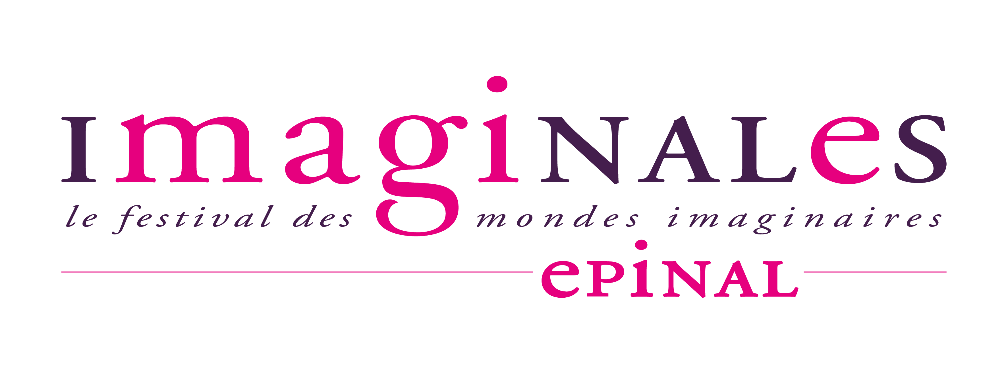 PRIX IMAGINALES DES LYCÉENS 2025	Afin de faciliter une bonne communication et la circulation des informations, nous remercions chaque lycée de bien vouloir proposer un.e enseignant.e référent.e et de remplir ce formulaire qui atteste de l’engagement du responsable durant l’année scolaire. L’inscription définitive vous sera transmise par instruction du dossier par Vanessa Gavoille, coordinatrice du PIL.Lycée : Adresse du lycée : Classe ou groupe de lecture : Nombre de lycéens qui participent au PIL : Professeur.e référent.e : 					Discipline enseignée : Adresse mail :  Téléphone:							Portable :Autres enseignants impliqués et disciplines enseignées :  	- --Je m’engage, en tant que référent.e de mon établissement à :Répondre aux mails qui me sont envoyés afin d’organiser au mieux et avec rigueur le PrixRespecter les dates de votesNous avertir de l’abandon éventuel de la participation du lycée au PIL ou de l’impossibilité de se déplacer à la délibération finale organisée à Epinal.Fait àLe Le/la référent.e 
Merci de retourner ce formulaire d’inscription à Jean-Baptiste Folley Direction des Affaires Culturelles - Rue Général Leclerc Festival des Imaginales – Secrétariat des PrixHôtel de Ville - 88000 EPINAL03 56 32 12 31Jean-baptiste.folley@epinal.frPour vos échanges littéraires et pédagogiques : Vanessa GavoilleCoordinatrice du Prix Imaginales des lycéensvanessa.gavoille@ac-nancy-metz.fr